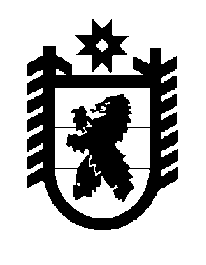 Российская Федерация Республика Карелия    ПРАВИТЕЛЬСТВО РЕСПУБЛИКИ КАРЕЛИЯПОСТАНОВЛЕНИЕот 30 июня 2012 года № 204-Пг. Петрозаводск О долгосрочной целевой программе "Повышение безопасности дорожного движения в Республике Карелия"на 2012-2015 годыВ соответствии с Федеральным законом "О безопасности дорожного движения", распоряжением Правительства Республики Карелия от                     29 августа 2011 года № 502р-П "Об одобрении концепции долгосрочной целевой программы "Повышение безопасности дорожного движения в Республике Карелия" на 2012-2015 годы (Собрание законодательства Республики Карелия, 2011, № 8, ст. 1333) Правительство Республики Карелия п о с т а н о в л я е т:Утвердить прилагаемую долгосрочную целевую программу "Повышение безопасности дорожного движения в Республике Карелия" на 2012-2015 годы.            Глава Республики  Карелия                                                            А.П. ХудилайненУтверждена постановлениемПравительства Республики Карелияот 30 июня 2012 года № 204-ПДолгосрочная целевая программа"Повышение безопасности дорожного движения в Республике Карелия" на 2012-2015 годыПАСПОРТдолгосрочной целевой программыI. Характеристика проблемы, на решение которой направлена Программа1. Развернутая постановка проблемы обеспечения безопасности дорожного движения, анализ причин ее возникновения, обоснование связи с национальными и региональными приоритетами социально-экономического развитияВ Республике Карелия на государственном уровне принимаются меры, направленные на обеспечение безопасных условий дорожного движения. В Республике Карелия реализована региональная целевая программа "Повышение безопасности дорожного движения в Республике Карелия" на 2006-2011 годы. В 11 муниципальных образованиях (муниципальных районах и городских округах) приняты и реализуются муниципальные программы повышения безопасности дорожного движения.Между Правительством Республики Карелия и Министерством внутренних дел Российской Федерации заключено Соглашение о взаимодействии (сотрудничестве) по реализации федеральной целевой программы "Повышение безопасности дорожного движения в 2006-2012 годах".За период 2006-2011 годов в Республике Карелия значительно улучшены показатели аварийности на сети автомобильных дорог.Число погибших в дорожно-транспортных происшествиях в Республике Карелия по итогам 2011 года снизилось на 22 процента к уровню 2005 года.В 2011 году относительные показатели аварийности в Республике Карелия имеют более благоприятные значения, чем в целом по Российской Федерации. В Республике Карелия количество ДТП на 10 тыс. единиц транспортных средств составило 32,6, в Российской Федерации – 46,1. Число погибших на 100 тыс. жителей составило в Республике Карелия 15,49, в Российской Федерации – 18,6.Вместе с тем, проблема аварийности на дорогах республики сохраняет свою актуальность и остроту, достигнутые показатели не являются стабильными. Так, в 2009 году по сравнению с 2008 годом число погибших возросло на 35,4 процента, в 2011 году количество ДТП и число раненых выросло на 8 и 12 процентов соответственно. На высоком уровне сохраняется тяжесть последствий ДТП. В Республике Карелия по итогам 2011 года данный показатель составил 9,9 погибших на 100 пострадавших, что выше, чем в целом по России (9,5 процента).Всего за последние 5 лет в результате ДТП в Республике Карелия погибли свыше 500 человек, что превышает численность населения в таких сельских поселениях, как Крошнозерское, Поповпорожское, Вешкельское, Чебинское и ряде других.В 2011 году на территории Республики Карелия в зарегистрированом 851 учетном ДТП погибли 103 человека и 1080 получили ранения.Основными видами ДТП на дорогах Карелии явились столкновение, наезд на пешехода и опрокидывание.Большинство зарегистрированных происшествий (88 процентов) произошло по причине нарушения правил дорожного движения водите-лями транспортных средств. По причине превышения установленной скорости движения и несоответствия скорости дорожным условиям происходит каждое третье происшествие. В каждом десятом происшествии виноват водитель, управлявший транспортным средством в состоянии опьянения. По причине нарушения правил дорожного движения пешеходами происходит около 10 процентов ДТП.Факторы неудовлетворительного состояния дорог зарегистрированы при 32,2 процента от общего количества происшествий. В ДТП, при совершении которых сопутствующим фактором стали неудовлетвори-тельные дорожные условия, погибли 34 и получили ранения 362 человека.Выявлены недостатки в эксплуатационном состоянии более чем на трети из 575 пешеходных переходов, имеющихся в республике. Наибольшее количество пешеходных переходов, не соответствующих требованиям безопасности, находятся на региональных автомобильных дорогах и улично-дорожной сети населенных пунктов.В значительной части случаев гибель людей, попавших в ДТП, наступает из-за несовершенной системы оказания первой помощи. Изучение особенностей современного дорожно-транспортного травма-тизма показывает, что происходит постепенное увеличение количества ДТП, в результате которых пострадавшие получают травмы, характери-зующиеся особой степенью тяжести. Неэффективная организация работы по оказанию медицинской помощи лицам, пострадавшим в результате таких ДТП, является одной из основных причин высокой смертности. Общая смертность указанных лиц в 12 раз выше, чем при получении травм в результате других несчастных случаев, инвалидами они становятся в 6 раз чаще, а нуждаются в госпитализации в 7 раз чаще.В 2009 году для ликвидации последствий ДТП требовалось привлечение спасательных формирований со специальной техникой и аварийно-спасательным инструментом 127 раз, был спасен 81 человек.         В 2010 году указанные подразделения привлекались 527 раз, было спасено 162 человека.В настоящее время только 6 из 53 подразделений противопожарной службы Республики Карелия обеспечены аварийно-спасательным инструментом для оказания помощи пострадавшим в ДТП. В пожарных частях республиканского подчинения, расположенных в семи районах (Беломорский, Калевальский, Лахденпохский, Лоухский, Муезерский, Пудожский, Суоярвский), аварийно-спасательный инструмент полностью отсутствует.Негативное влияние на тяжесть последствий ДТП оказывает также отсутствие в автомобилях скорой медицинской помощи (класс B) оборудования, необходимого для оказания экстренной медицинской помощи пострадавшим при ДТП, в том числе вакуумных матрацев, набора вакуумных шин, мягких носилок, универсальных иммобилизационных воротников для шеи. По данным на 2011 год в Республике Карелия из 27 автомобилей скорой медицинской помощи класса B только 4 (14,8 процента) в ГУЗ "Территориальный центр медицины катастроф" имеют полный комплект оборудования для оказания медицинской помощи пострадавшим при ДТП. Все муниципальные учреждения здравоохранения имели автомобили скорой медицинской помощи (класс B) и нуждались в дооснащении вышеуказанным оборудованием. По данным Министерства здравоохранения и социального развития Российской Федерации доля лиц, погибших до прибытия в лечебное учреждение, составляет 55 процентов общего количества лиц, погибших вследствие ДТП.В 2011 году на территории Республики Карелия с участием детей и подростков в возрасте до 16 лет зарегистрировано 91 ДТП, 6 детей погибли и 97 получили ранения. В сравнении с 2010 годом число ДТП с участием детей и подростков в возрасте до 16 лет увеличилось на 12,3 процента, число погибших и пострадавших в них детей увеличилось на 100 и 15,5 процента соответственно. Основными причинами ДТП с участием детей и несовершенно-летних являются переход дороги в неустановленном месте, нарушение Правил дорожного движения.Основные проблемы, оказывающие негативное влияние на состояние аварийности:- несоответствие дорожно-транспортной инфраструктуры потреб-ностям общества в безопасном дорожном движении;- недостаточная эффективность деятельности специальных служб при оказании первой помощи пострадавшим в ДТП;- низкая дисциплина участников дорожного движения.Недостаточна эффективность взаимодействия между органами исполнительной власти Республики Карелия, органами местного самоуправления, а также общественными организациями автомобилистов в решении вопросов в области повышения безопасности дорожного движения.Концепцией долгосрочного социально-экономического развития Российской Федерации на период до 2020 года снижение смертности и травматизма в результате ДТП определено одним из приоритетных направлений государственной демографической политики. Обеспечение безопасности дорожного движения как одно из условий повышения конкурентоспособности экономики и качества жизни населения является целью государственной политики в сфере развития транспорта.Одним из приоритетных направлений государственной политики в сфере развития человеческого капитала, определенных в Стратегии социально-экономического развития Республики Карелия до 2020 года, утвержденной Постановлением Законодательного Собрания Республики Карелия от 24 июня 2010 года № 1755-IV ЗС, является снижение смертности населения в трудоспособном возрасте, прежде всего от управляемых причин, включая снижение травматизма.На необходимость продолжения работы в области повышения безопасности дорожного движения с использованием программно-целевого метода указано и в Концепции социально-экономического развития Республики Карелия до 2015 года, утвержденной постанов-лением Законодательного Собрания Республики Карелия от 24 февраля 2011 года № 1995-IV ЗС.Программа входит в число подпрограмм Программы социально-экономического развития Республики Карелия на период до 2015 года, утвержденной Законом Республики Карелия от 17 октября 2011 года               № 1532-ЗРК "О Программе социально-экономического развития Респуб-лики Карелия на период до 2015 года".К 2015 году при условии реализации мероприятий Программы на территории Республики Карелия предполагается сократить число погибших в результате ДТП на 8 процентов к уровню 2011 года, сократить число несовершеннолетних, пострадавших в результате ДТП по причине нарушения ими правил дорожного движения, обеспечить совершенствование организации движения транспорта и пешеходов, повысить эффективность деятельности по оказанию помощи лицам, пострадавшим в результате дорожно-транспортных происшествий.2. Соответствие целей и задач Программы полномочиям, отнесенным согласно действующему законодательству к ведению Республики КарелияЦели и задачи Программы соответствуют полномочиям субъектов Российской Федерации в области обеспечения безопасности дорожного движения, определенным Федеральным законом от 10 декабря 1995 года № 196-ФЗ "О безопасности дорожного движения" (статьи 6, 10, 23).3. Обоснование целесообразности и необходимости решения проблемы повышения безопасности дорожного движения программно-целевым методом, анализ различных вариантов этого решения, описание основных рисков, связанных с программно-целевым методом решения проблемыРешение поставленной проблемы программно-целевым методом позволит обеспечить комплексный подход к проблеме, учесть все факторы, влияющие на ситуацию, а также определить приоритетность финансирования мероприятий. Кроме того, реализация Программы позволит эффективно координировать действия органов исполнительной власти Республики Карелия, органов местного самоуправления, общественных и иных организаций при осуществлении деятельности в области обеспечения безопасности дорожного движения.Отказ от решения указанных проблем программно-целевым методом приведет к инерционному развитию ситуации. Предпринимаемые отдельными органами государственной власти в рамках текущей деятельности, другими заинтересованными организациями разрозненные меры не позволят обеспечить эффективную работу по достижению положительных результатов. Возрастет количество ДТП, число пострадавших в них, тяжесть последствий, ущерб для государства и общества.Анализ развития сложившейся проблемной ситуации в инерционном варианте (то есть без Программы) в сравнении с программным вариантом (то есть с учетом реализации мероприятий Программы) с указанием соответствующих значений показателей на среднесрочную перспективу представлен в таблице 1.Таблица 1Анализ развития сложившейся проблемной ситуациив двух вариантахСуществуют два возможных варианта решения проблемы:первый вариант – программно-целевой с обеспечением финансиро-вания программных мероприятий в заявленных объемах, позволяющий достичь цели и выполнить задачи Программы. При этом варианте реализация Программы сопряжена с макроэкономическими рисками, связанными с возможностью снижения темпов роста экономики и уровня инвестиционной активности, снижением доходов бюджета Республики Карелия. Также в процессе реализации Программы возможно выявление отклонений в достижении промежуточных результатов из-за несоответ-ствия влияния отдельных мероприятий Программы на ситуацию в сфере аварийности;второй вариант – реализация Программы с уменьшенным объемом финансирования по сравнению с заявленным. В этом случае предпола-гается сконцентрировать выделяемые ресурсы на наиболее важных направлениях и мероприятиях. При этом варианте сохраняются риски, указанные в первом варианте. Кроме того, без полного финансирования не представляется возможным в полной мере достичь целей и решить задачи Программы. Целевые показатели и индикаторы не будут выполнены в прогнозируемом объеме. Наиболее оптимальным представляется первый вариант решения проблемы.Применение программно-целевого метода позволит обеспечить комплексное урегулирование наиболее острых и проблемных вопросов и системный подход к решению вопроса обеспечения безопасности дорожного движения в рамках полномочий органов исполнительной власти Республики Карелия на основе:определения целей, задач, состава и структуры мероприятий и запланированных результатов;концентрации ресурсов по реализации мероприятий, соответст-вующих приоритетным целям и задачам в сфере обеспечения безопасности дорожного движения;повышения эффективности государственного управления в сферах, оказывающих влияние на обеспечение безопасности дорожного движения;повышения результативности государственных инвестиций, исполь-зования материальных и финансовых ресурсов.Без Программы невозможно в короткое время создать эффективные механизмы, обеспечивающие улучшение ситуации в области обеспечения безопасности дорожного движения на автодорогах республики. Количество дорожно-транспортных происшествий, число пострадавших в них будет возрастать, сохранится тенденция роста ущерба от таких происшествий, что окажет негативное влияние на развитие экономики республики.II. Основные цели и задачи Программы с указанием показателей их достиженияЦелью Программы является создание в Республике Карелия условий для снижения количества погибших в результате ДТП.Для достижения указанной цели необходимо решение следующих приоритетных задач в области обеспечения безопасности дорожного движения:- совершенствование организации движения транспорта и пеше-ходов;- повышение эффективности деятельности по оказанию помощи лицам, пострадавшим в результате ДТП;- предупреждение детского дорожно-транспортного травматизма.Решение вышеуказанных задач обеспечит достижение цели при комплексном подходе к проблеме обеспечения безопасности дорожного движения на территории Республики Карелия, учитывающей внедрение современных средств организации дорожного движения, развитие материально-технической базы подразделений пожарной охраны и скорой медицинской помощи, пропагандистскую работу с несовершеннолетними.Таблица 2Показатели цели и задач Программы по годамОтчетные данные о результатах достижения показателей цели и задач Программы определяются по данным государственной и ведомственной статистики. III. Сроки и этапы реализации ПрограммыРеализацию Программы предполагается осуществить в течение 4 лет (2012-2015 годы). Указанный период определен оптимальным для достижения вышеуказанных целевых показателей.Этапы в Программе не выделяются.Реализация Программы может быть досрочно прекращена при условии выполнения запланированных мероприятий раньше указанного срока, а также в случаях, предусмотренных действующим законодательством.IV. Перечень программных мероприятий с указанием показателей результатов по каждому мероприятию1. Перечень программных мероприятий Программные мероприятия представляют собой систему мер, которые сгруппированы по задачам, скоординированы по срокам и ответственным исполнителям, и обеспечивают комплексный подход и координацию работ всех участников Программы с целью достижения намеченных результатов.Таблица 3Перечень программных мероприятийРеализация программных мероприятий не повлечет за собой негативных последствий.2. Прогнозируемый объем расходов на реализацию ПрограммыПрогнозируемый объем расходов на реализацию Программы составляет 63,3 млн. рублей, в том числе:бюджет Республики Карелия –  62,8 млн. рублей (из них средства Дорожного фонда Республики Карелия – 22,1 млн. рублей);местные бюджеты – 0,5 млн. рублей.3. Условия предоставления субсидий местным бюджетам на реализацию мероприятия ПрограммыПрограммой предполагается предоставление субсидий бюджетам муниципальных образований на выполнение мероприятия «Оборудова-ние нерегулируемых пешеходных переходов современными техниче-скими средствами организации дорожного движения» (далее – субсидии).Выделение субсидий планируется за счет средств Дорожного фонда Республики Карелия начиная с 2013 года.  Субсидии предоставляются и расходуются при соблюдении следующих условий:1) соответствие субсидий утвержденной сводной бюджетной росписи бюджета Республики Карелия и лимитам бюджетных обязательств на текущий финансовый год и целям предоставления субсидий, утвержденным законом Республики Карелия о бюджете Республики Карелия на очередной финансовый год и (или) нормативными правовыми актами Правительства Республики Карелия;2) обеспечение Министерством строительства Республики Карелия, являющимся главным распорядителем субсидий, заключения с получателями субсидий соглашений о софинансировании расходных обязательств и взаимодействии, предусматривающих:а) перечни документов, являющихся основанием для предоставления субсидий;б) обязательства по софинансированию мероприятий, для выполне-ния которых предоставляются субсидии, за счет средств бюджетов муниципальных образований;в) целевые показатели результатов использования субсидий;г) контроль за достижением результатов использования субсидий и эффективностью их использования;3) обеспечение органами местного самоуправления муниципальных образований, являющимися получателями субсидий:а) достижения целевых показателей результатов использования субсидий, предусмотренных соглашениями, своевременного предостав-ления отчетов о выполнении мероприятий,  произведенных расходах за счет средств субсидий и о выполнении целевых показателей результатов использования субсидий по формам, утвержденным Министерством строительства Республики Карелия;б) обеспечения софинансирования мероприятий, для выполнения которых предоставляются субсидии, за счет средств бюджетов муниципальных образований;в) отражения в бюджетах муниципальных образований бюджетных ассигнований на выполнение расходных обязательств, софинансирование которых осуществляется за счет субсидий, с присвоением уникальных кодов целевых статей;4) иных условий, установленных законодательством.4. Методика распределения субсидий местным бюджетам из бюджета Республики Карелия на реализацию мероприятия ПрограммыСубсидии предоставляются бюджетам муниципальных образований в целях софинансирования расходных обязательств муниципальных образований по оборудованию нерегулируемых пешеходных переходов  современными техническими средствами организации дорожного движения. Для получения субсидий орган местного самоуправления направляет заявку в Министерство строительства Республики Карелия, содержащую следующую информацию:- адреса пешеходных переходов;- перечень мероприятий, планируемых к выполнению с использова-нием средств субсидий, согласованный с органами ГИБДД МВД по Республике Карелия;- стоимость мероприятий, планируемых к выполнению с использова-нием средств субсидий;- сведения об интенсивности движения автомобильного транспорта по автомобильной дороге местного значения, на которой находится пешеходный переход;- обязательства по обеспечению софинансирования мероприятий.Отбор заявок муниципальных образований, предусматривающих мероприятия, на выполнение которых предоставляются субсидии, осуществляется Министерством строительства Республики Карелия исходя из  интенсивности движения автомобильного транспорта по автомобильной дороге местного значения, на которой находится пешеходный переход. Критерии интенсивности устанавливаются  в следующих размерах:2013 год – 5 тыс. автомобилей в сутки;2014 год –  4 тыс. автомобилей в сутки;2015 год –  3 тыс. автомобилей в сутки.Распределение субсидий между бюджетами муниципальных образований осуществляется по следующей методике:Спешi  = C пеш х (П1i + П2i +… Пni ) / SUM (П1i + П2i +… Пni ) , где:Спешi –  объем субсидии бюджету соответствующего (i) муниципального образования; Cпеш – общий объем субсидий бюджетам муниципальных образований из бюджета Республики Карелия, утвержденный законом Республики Карелия о бюджете Республики Карелия на очередной финансовый год и плановый период;  П1i, П2i … Пni –  стоимость работ по оборудованию переходов, перечень которых согласован с органами ГИБДД МВД по Республике Карелия, на территории соответствующего (i) муниципального образования;  SUM – сумма стоимости работ по оборудованию переходов в муниципальных образованиях.V. Порядок реализации Программы1. Исполнительные органы государственной власти Республики Карелия, участвующие в реализации мероприятий ПрограммыГосударственным заказчиком-координатором Программы является Министерство строительства Республики Карелия.Государственными заказчиками Программы являются:Министерство здравоохранения и социального развития Республики Карелия;Министерство образования Республики Карелия;Государственный комитет Республики Карелия по обеспечению жизнедеятельности и безопасности населения.2. Исполнители мероприятий ПрограммыИсполнители мероприятий Программы определяются на конкурсной основе в соответствии с действующим законодательством о размещении заказов на поставки товаров, выполнение работ, оказание услуг для государственных и муниципальных нужд.3. Формы и методы управления, контроль за реализацией ПрограммыУправление реализацией Программы осуществляется Министер-ством строительства Республики Карелия.Государственные заказчики Программы ежегодно в срок до                          1 февраля следующего за отчетным года направляют государственному заказчику-координатору доклады о выполнении Программы.Государственный заказчик-координатор Программы направляет в уполномоченный орган и Министерство финансов Республики Карелия ежегодно в срок не позднее 10 февраля года, следующего за отчетным, сводный доклад о выполнении Программы.Текст Программы, докладов о реализации Программы, информация о конкурсах на участие в реализации Программы, результатах мониторинга реализации Программы об оценке значений целевых показателей и показателей результатов размещаются на страницах государственных заказчиков и государственного заказчика-координатора, расположенных на официальном портале органов государственной власти Республики Карелия (http://gov.karelia.ru).Государственные заказчики и государственный заказчик-координатор несут ответственность за качественное и своевременное выполнение программных мероприятий, рациональное использование финансовых средств и ресурсов, выделяемых на ее реализацию.Ответственность за достижение показателей цели программы  (показатель 1 таблицы 2) несут государственные заказчики и государственный заказчик-координатор. Ответственность за достижение показателей задач несут государст-венные заказчики, к компетенции которых относится реализация мероприятий в соответствующих сферах (в соответствии с таблицей 2):Министерство образования Республики Карелия – показатели 2-4;Министерство строительства Республики Карелия – показатели 5-6;Государственный комитет Республики Карелия по обеспечению жизнедеятельности и безопасности населения – показатель 7;   Министерство здравоохранения и социального развития Республики Карелия – показатели 8-10.VI. Показатели эффективности ПрограммыВ результате выполнения мероприятий Программы предполагается создать в Республике Карелия условия для снижения количества погибших в результате ДТП, обеспечить внедрение современных средств организации дорожного движения, развитие материально-технической базы подразделений пожарной охраны и скорой медицинской помощи, провести пропагандистскую работу с несовершеннолетними.Эффективность реализации Программы определяется степенью достижения показателей Программы, в качестве которых используются:- снижение социального риска (количества лиц, погибших в ДТП, в расчете на 100 тыс. населения);- снижение транспортного риска (количества лиц, погибших в результате ДТП, на 10 тыс. транспортных средств).В 2015 году по сравнению с 2011 годом ожидается сокращение количества лиц, погибших за год, на 8 процентов.Планируемые значения показателей эффективности Программы приведены в таблице 4.Таблица 4Показатели эффективности Программы Значения показателей будут определяться на основании данных статистического учета ДТП и пострадавших в них, осуществляемого по утвержденным методикам Управлением ГИБДД МВД по РК._____________Наименование      
Программы         - долгосрочная целевая программа "Повышение безопасности дорожного движения в Республике Карелия" на 2012-2015 годы (далее – Программа)   Решение о разработке проекта Программы         
Правительством    
Республики Карелия
и одобрении концеп-ции Программы (номер и дата распоряжения)- распоряжение Правительства Республики    
Карелия от 29 августа 2011 года № 502р-П     Решение об  утвержде-нии  Программы         
(наименование,    
номер и дата норма-тивного правового акта)   Государственные   
заказчики         
Программы         - Государственный комитет Республики Карелия по обеспечению жизнедеятельности и безопасности населения, Министерство образования Республики Карелия, Министерство здравоохранения и социального развития Республики КарелияГосударственный   
заказчик-координатор       
Программы         - Министерство строительства Республики КарелияЦель Программы    - создание в Республике Карелия условий для снижения количества погибших в результате дорожно-транспорт-ных происшествий (далее – ДТП)Задачи Программы  - совершенствование организации движения транспорта и пешеходов, повышение эффективности деятельности по оказанию помощи лицам, пострадавшим в результате ДТП, предупреждение детского дорожно-транспортного травматизмаОжидаемые конечные
результаты реализа-ции  Программы и       
показатели        
эффективности     - к концу 2015 года в сравнении с 2011 годом:  сокращение числа погибших в результате ДТП со 103 до 95 человек в год (на 8 процентов);сокращение числа несовершеннолетних, пострадавших  
в результате ДТП по причине нарушения ими правил    
дорожного движения, с 28 до 23 человек в год;   
рост доли педагогов общеобразовательных учреждений,   
прошедших курсы повышения квалификации по вопросам безопасности дорожного движения, с 10 до 25 процентов; рост доли обучающихся в общеобразовательных учреждениях, обеспеченных световозвращающими 
элементами, с 48 до 55 процентов;рост доли пешеходных переходов, оборудованных 
современными техническими средствами организации   
дорожного движения, с 0 до 30 процентов;рост доли участков автодорог регионального или межмуниципального значения  – мест концентрации  
ДТП, на которых выполнены мероприятия по снижению   
аварийности, с 20 до 80 процентов;рост обеспеченности подразделений противопожарной службы Республики Карелия гидравлическим аварийно-     
спасательным инструментом для оказания помощи пострадавшим в ДТП с 11 до 100 процентов;рост обеспеченности автомобилей скорой медицинской   
помощи (класс B) необходимым оборудованием для оказания медицинской помощи лицам, пострадавшим в
результате ДТП, с 14,7 до 100 процентов;рост обеспеченности автомобилями скорой медицинской помощи (класс C) медицинских учреждений на закреп-ленных зонах обслуживания федеральных автомобильных дорог с 15 до 60 процентов;сокращение времени прибытия бригад скорой медицин-
ской помощи к месту ДТП с 48 до 20 минут;снижение социального риска с 15,99 до 14,4 чел. на                100 тыс. жителей; снижение транспортного риска с 4,08 до 3,68 чел. на                  10 тыс. транспортных средствСроки реализации  
Программы         - 2012-2015 годы                           Перечень          
подпрограмм       - нетИсточники         
финансирования    
Программы         - бюджет Республики Карелия,  бюджеты муниципальных образований                Система           
организации       
контроля за       
реализацией       
Программы         - Министерство строительства Республики Карелия на основании представленных сведений от государственных 
заказчиков Программы осуществляет ежеквартальный и ежегодный мониторинг реализации Программы, составляет  ежеквартальный отчет о результатах реализа-ции мероприятий Программы, ежегодно проводит оценку эффективности реализации   Программы, подготавливает доклад о выполнении Программы                       ПоказателиВарианты   
развития2011 годПланируемые   
показатели по годамПланируемые   
показатели по годамПланируемые   
показатели по годамПланируемые   
показатели по годам2015 год
к 2011 году,
в %ПоказателиВарианты   
развития2011 год20122013201420152015 год
к 2011 году,
в %Количество            
погибших в результате ДТП, человек      инерционный 103103103103103100Количество            
погибших в результате ДТП, человек      программный 103103102989592№ 
п/пНаименование 
показателяСодержание  
показателяЕди- 
ницы 
изме-
рения2011 
год  
(ба- 
зо-  
вый)Планируемые значения   
показателяПланируемые значения   
показателяПланируемые значения   
показателяПланируемые значения   
показателяПланируемые значения   
показателя№ 
п/пНаименование 
показателяСодержание  
показателяЕди- 
ницы 
изме-
рения2011 
год  
(ба- 
зо-  
вый)2012
год2013
год2014
год2015
год2015 
год к
2011 
году1234578910111.Сокращение    
числа погибших
в результате  
ДТП  по       
сравнению с   
2011 годом    число        
погибших в   
результате   
ДТП          чело-
век103103102989592 2.Сокращение    
числа несовер-
шеннолетних,  
пострадавших  
в результате  
ДТП по причине
нарушения     
ими правил    
дорожного     число несовер-шеннолетних,    
пострадавших 
в результате 
ДТП по причи-не нарушения    
ими правил   
дорожного    
движения     чело-
век282826242382движения, по  
сравнению с   
2011 годом    1234578910113.Рост доли     
педагогов     
общеобразо-   
вательных     
учреждений,   
прошедших     
курсы         
повышения     
квалификации  
по вопросам   
безопасности  
дорожного     
движения доля  педагогов       
общеобразо-  
вательных    
учреждений,  
прошедших    
курсы повыше-       
ния квалифика-   
ции по вопро-сам  безопас-
ности дорож-ного движения, от их общего количества     про- 
цент10202025252504.Рост доли     
обучающихся   
в общеобра-   
зовательных   
учреждениях,  
обеспеченных  
световозвра-щающими 
элементамидоля обучаю-        
щихся в обще-образователь-ных учрежде-ниях, обеспе-
ченных свето-
возвращаю-щими элемен-
тами, от общего числа обучающихся   про- 
цент48485055551155.Рост доли     
пешеходных    
переходов,    
оборудованных 
современными  
техническими  
средствами    
организации   
дорожного     
движения доля пешеход-        
ных переходов,   
оборудованных
современными 
техническими 
средствами   
организации  
дорожного    
движения, от их общего количества     про- 
цент05102030+30  
про- 
цент-
ных  
пунк-
тов6.Рост доли участ-ков  автодорог     
регионального 
или межмуни-  
ципального    
значения –    
мест концент-рации  ДТП, на       
которых выпол-нены мероприя-тия по снижениюаварийностидоля участков     
автодорог – 
мест концент-рации ДТП, на      
которых свое-временно 
выполнены    
первоочеред- 
ные мероприя-         
тия  по снижениюаварийности,  про- 
цент2035506580400123457891011от их общего количества  7.Рост          
обеспеченности
подразделений 
противопожар- 
ной службы    
Республики    
Карелия       
гидравлическим
аварийно-     
спасательным  
инструментом  
для оказания  
помощи        
пострадавшим  
в ДТП         доля         
подразделений
противопожар-
ной службы   
Республики   
Карелия,     
обеспеченных 
гидравличес- 
ким аварийно-
спасательным 
инструментом 
для оказания 
помощи       
пострадавшим 
в ДТП, от их общего количества     про- 
цент111157791009008.Рост  обеспечен-ности автомоби-лей  скорой        
медицинской   
помощи        
(класс B)     
необходимым   
оборудованием 
для оказания  
медицинской   
помощи лицам, 
пострадавшим в
результате ДТПдоля машин   
скорой       
медицинской  
помощи       
(класс B),   
обеспеченных 
необходимым  
оборудованием
для оказания 
медицинской  
помощи лицам,
пострадавшим 
в результате 
ДТП, от их общего количества          про- 
цент14,73555751007009.Рост обеспечен-         
ности автомо-
билями скорой        
медицинской   
помощи        
(класс C)     
медицинских   
учреждений на 
закрепленных  
зонах  обслужи-       
вания федераль- доля медицин-        
ских учрежде-ний на закреп-ленных зонах        
обслуживания 
федеральных  
автомобильных
дорог, обеспе-ченных авто-мобилями 
скорой меди- про- 
цент1515606060400123457891011ных   автомо-
бильных дорог       цинской помо- 
щи (класс C), от их общего количества    10.Сокращение    
времени       
прибытия      
бригад скорой 
медицинской   
помощи к месту
ДТП           время        
прибытия     
бригад скорой
медицинской  
помощи к месту ДТП      минут483530302042№ 
п/пНаименование 
мероприятияСроки реали-зации, годыОтветственные исполнитель-ные органы государствен-ной властиПланируемые значения показателяПланируемые значения показателяПланируемые значения показателяПланируемые значения показателяПланируемые значения показателяПланируемые значения показателя№ 
п/пНаименование 
мероприятияСроки реали-зации, годыОтветственные исполнитель-ные органы государствен-ной властинаимено-вание, единицы измерения2012
год2013
год2014
год2015
годитого1234567891012345678910Задача 1: Предупреждение детского дорожно-транспортного травматизма          Задача 1: Предупреждение детского дорожно-транспортного травматизма          Задача 1: Предупреждение детского дорожно-транспортного травматизма          Задача 1: Предупреждение детского дорожно-транспортного травматизма          Задача 1: Предупреждение детского дорожно-транспортного травматизма          Задача 1: Предупреждение детского дорожно-транспортного травматизма          Задача 1: Предупреждение детского дорожно-транспортного травматизма          Задача 1: Предупреждение детского дорожно-транспортного травматизма          Задача 1: Предупреждение детского дорожно-транспортного травматизма          Задача 1: Предупреждение детского дорожно-транспортного травматизма          1.Организация и проведение регионального этапа конкурса «Безопасное колесо»2013-2015     Министерство образования Республики Карелия  количе-ство меро-приятий011132.Направление команды республики на Всероссийский этап конкурса «Безопасное колесо»2013-2015     Министерство образования Республики Карелия  количе-ство меро-приятий011133.Обеспечение обучающихся  1-5-х классов общеобразова-тельных учреж-дений Респуб-лики Карелия  световозвра-щающими приспособле-ниями2013-2015     Министерство образования Республики Карелия  количество обучаю-щихся, обеспечен-ных свето-возвращаю-щими приспособ-лениями, человек 0665869337267208584.Проведение республикан-ского конкурса на лучшую организацию работы по безопасности дорожного движения, в том числе среди дошкольных и общеобразова-тельных учреж-дений, учрежде-ний дополни-тельного обра-зования детей Республики Карелия2013-2015     Министерство образования Республики Карелия  количе-ство меро-приятий01113Проведение республикан-ского конкурса на лучшую организацию работы по безопасности дорожного движения, в том числе среди дошкольных и общеобразова-тельных учреж-дений, учрежде-ний дополни-тельного обра-зования детей Республики Карелия12345678910Задача 2: Совершенствование организации движения транспорта и пешеходов      Задача 2: Совершенствование организации движения транспорта и пешеходов      Задача 2: Совершенствование организации движения транспорта и пешеходов      Задача 2: Совершенствование организации движения транспорта и пешеходов      Задача 2: Совершенствование организации движения транспорта и пешеходов      Задача 2: Совершенствование организации движения транспорта и пешеходов      Задача 2: Совершенствование организации движения транспорта и пешеходов      Задача 2: Совершенствование организации движения транспорта и пешеходов      Задача 2: Совершенствование организации движения транспорта и пешеходов      Задача 2: Совершенствование организации движения транспорта и пешеходов      5.Оборудование нерегулируе-мых пешеход-ных переходов на сети авто-дорог общего пользования регионального или межмуни-ципального, местного значе-ния современ-ными  техниче-скими  средст-вами  организа-ции дорожного     
движения      2012-2015     Министерство строительства Республики Карелия, органы мест-ного само-управления  количество       
пешеход-ных пере-ходов, штук     235050501736.Выполнение первоочередных мероприятий, способствую-щих снижению уровня аварий-ности в местах концентрации ДТП на сети автодорог общего пользо-вания региональ-ного или меж-муниципального значения (уста-новка преду-преждающих 2012-2015     Министерство строительства Республики Карелия  количество        
участков     
автодорог –   
мест кон-центрации 
ДТП, штук567826аншлагов, нане-сение разметки  с применением светоотражаю-щих материалов и другое)12345678910Задача 3: Повышение эффективности деятельности по оказанию помощи лицам,     
пострадавшим в результате ДТП                               Задача 3: Повышение эффективности деятельности по оказанию помощи лицам,     
пострадавшим в результате ДТП                               Задача 3: Повышение эффективности деятельности по оказанию помощи лицам,     
пострадавшим в результате ДТП                               Задача 3: Повышение эффективности деятельности по оказанию помощи лицам,     
пострадавшим в результате ДТП                               Задача 3: Повышение эффективности деятельности по оказанию помощи лицам,     
пострадавшим в результате ДТП                               Задача 3: Повышение эффективности деятельности по оказанию помощи лицам,     
пострадавшим в результате ДТП                               Задача 3: Повышение эффективности деятельности по оказанию помощи лицам,     
пострадавшим в результате ДТП                               Задача 3: Повышение эффективности деятельности по оказанию помощи лицам,     
пострадавшим в результате ДТП                               Задача 3: Повышение эффективности деятельности по оказанию помощи лицам,     
пострадавшим в результате ДТП                               Задача 3: Повышение эффективности деятельности по оказанию помощи лицам,     
пострадавшим в результате ДТП                               7.Приобретение
гидравлического
аварийно-
спасательного  
инструмента для   
подразделений 
противопожар- 
ной службы    
Республики  Карелия   2013-2015Государствен-ный комитет Республики Карелия по обеспечению жизнедеятель-ности и безопасности населенияколичество комплек-тов, штук0151517478.Приобретение оборудования 
для оказания  
медицинской   
помощи лицам, 
пострадавшим в
результате ДТП, для автомобилей   
скорой меди-цинской   
помощи        
(класс B)     2012-2015Министерство здравоохра-нения и социального развития  Республики Карелия  количество комплектов, штук17161621709.Приобретение 
автомобилей  
скорой меди-цинской   
помощи        
(класс C) для     
медицинских   
учреждений на 
закрепленных  
зонах обслужи-вания федераль-ных автомо-бильных дорог         2013-2015Министерство здравоохра-нения и социального развития  Республики Карелия  количество автомоби-лей, штук03339№ 
п/пНаименова- 
ние показа-
теляСодержа-
ние     
показа- 
теляЕдиницы
измере-
ния2011 
год  
(базо- 
вый)Планируемые значения    
показателяПланируемые значения    
показателяПланируемые значения    
показателяПланируемые значения    
показателяПланируемые значения    
показателя№ 
п/пНаименова- 
ние показа-
теляСодержа-
ние     
показа- 
теляЕдиницы
измере-
ния2011 
год  
(базо- 
вый)2012 
год2013 
год2014 
год2015 
год2015
год 
к   
2011
году1.Снижение   
социального
риска      число   
погибших
в ДТП   человек
на 100 
тыс.   
жителей15,9915,615,214,814,490%2.Снижение   
транспорт- 
ного риска число   
погибших
в ДТП     человек
на 10  
тыс.   
транс- 
портных
средств4,083,983,883,783,6890%